Добрый день, коллеги!Напоминаем Вам, что в рамках реализации в Ярославской области приоритетного проекта «Доступное дополнительное образование для детей» с 1 сентября 2018 года запись обучающихся в объединениях будет осуществляться через Региональный навигатор дополнительно образования http://yar.pfdo.ru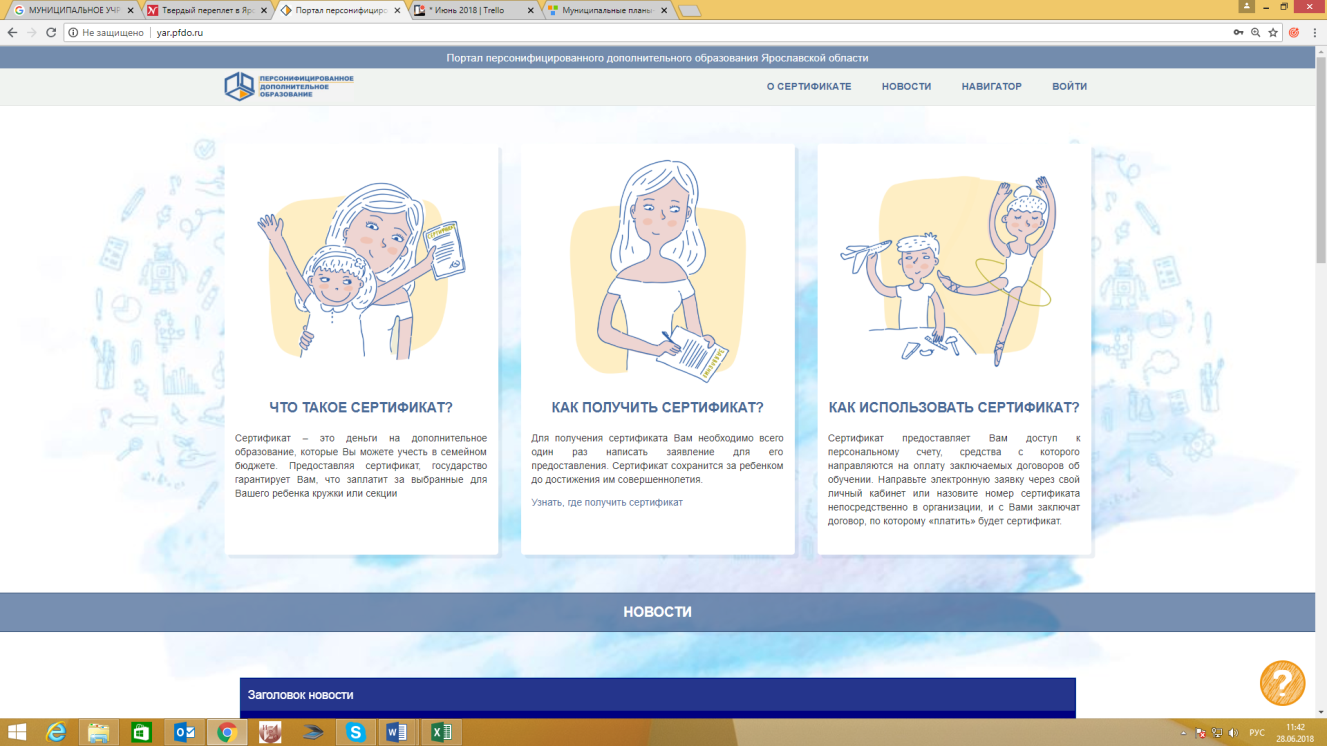 На данном портале уже размещена информация для родителей:Что такое сертификат?Как получить сертификат? – при нажатии ссылки «Узнать, где получить сертификат» родитель выбирает муниципальный район и ему видна информация в каком учреждении, и как он может получить сертификат.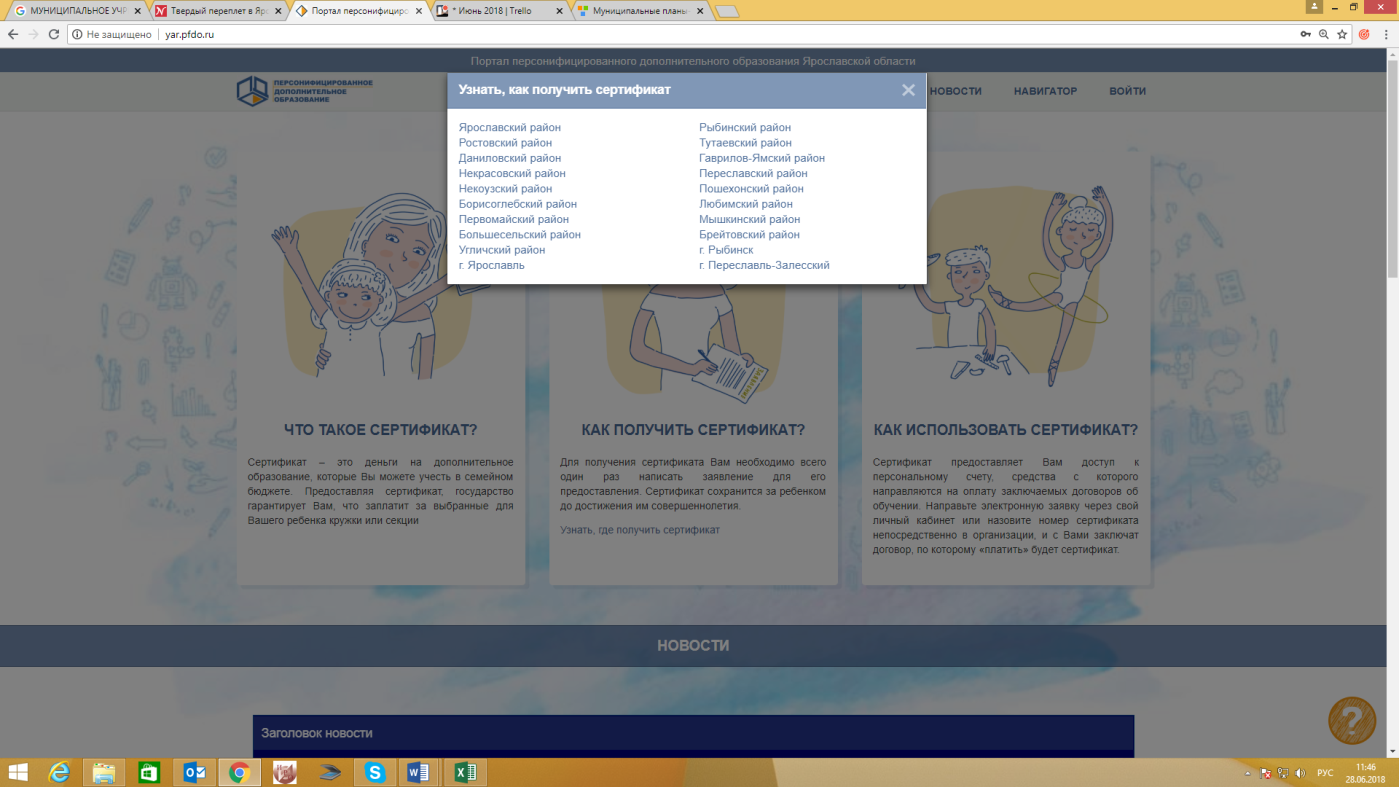 Как использовать сертификат?На этом же портале есть новостная лента. На сегодняшний день в новостной ленте размещена информация о сроке предоставления входа в личный кабинет 1 августа.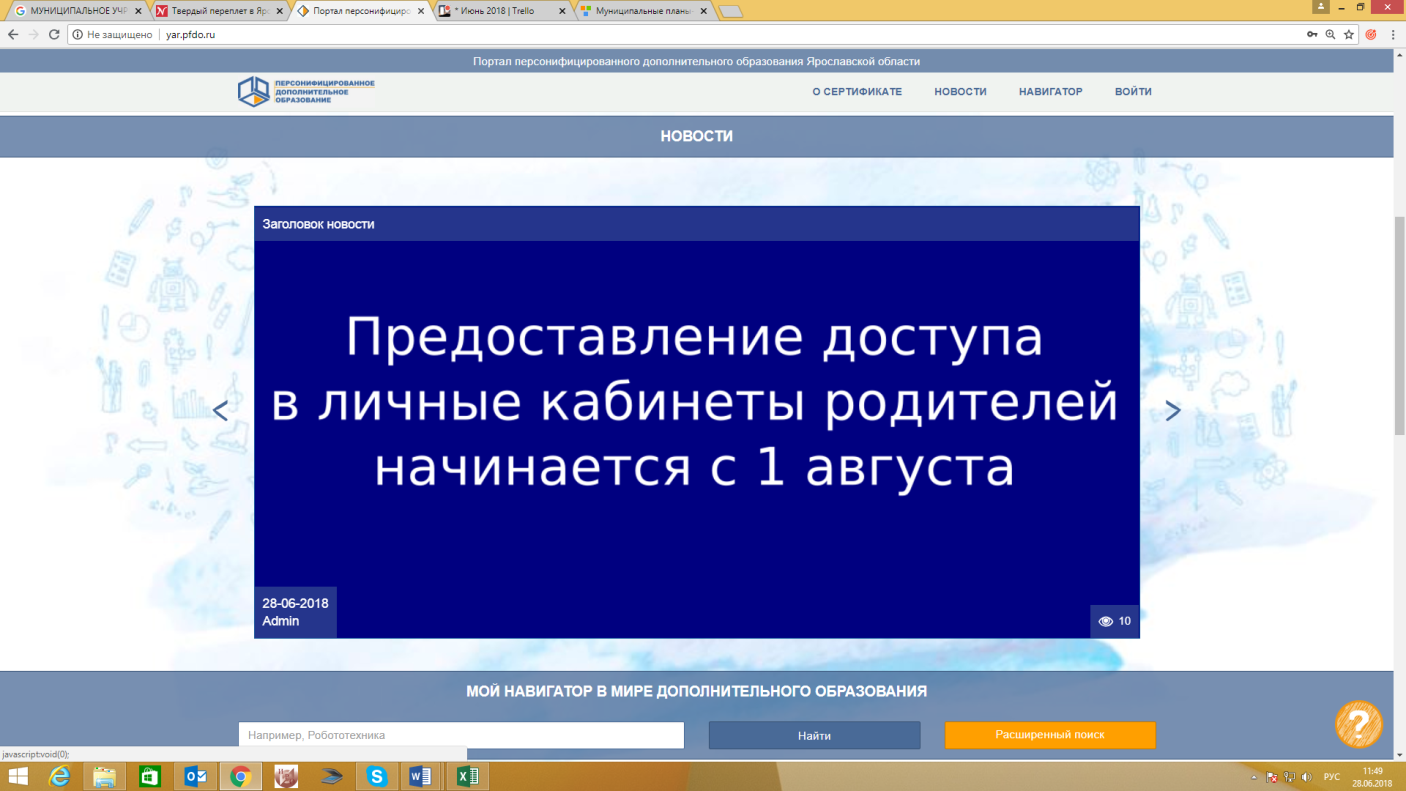 Так же на главной странице родитель может посмотреть программы уже размещенные в региональном навигаторе.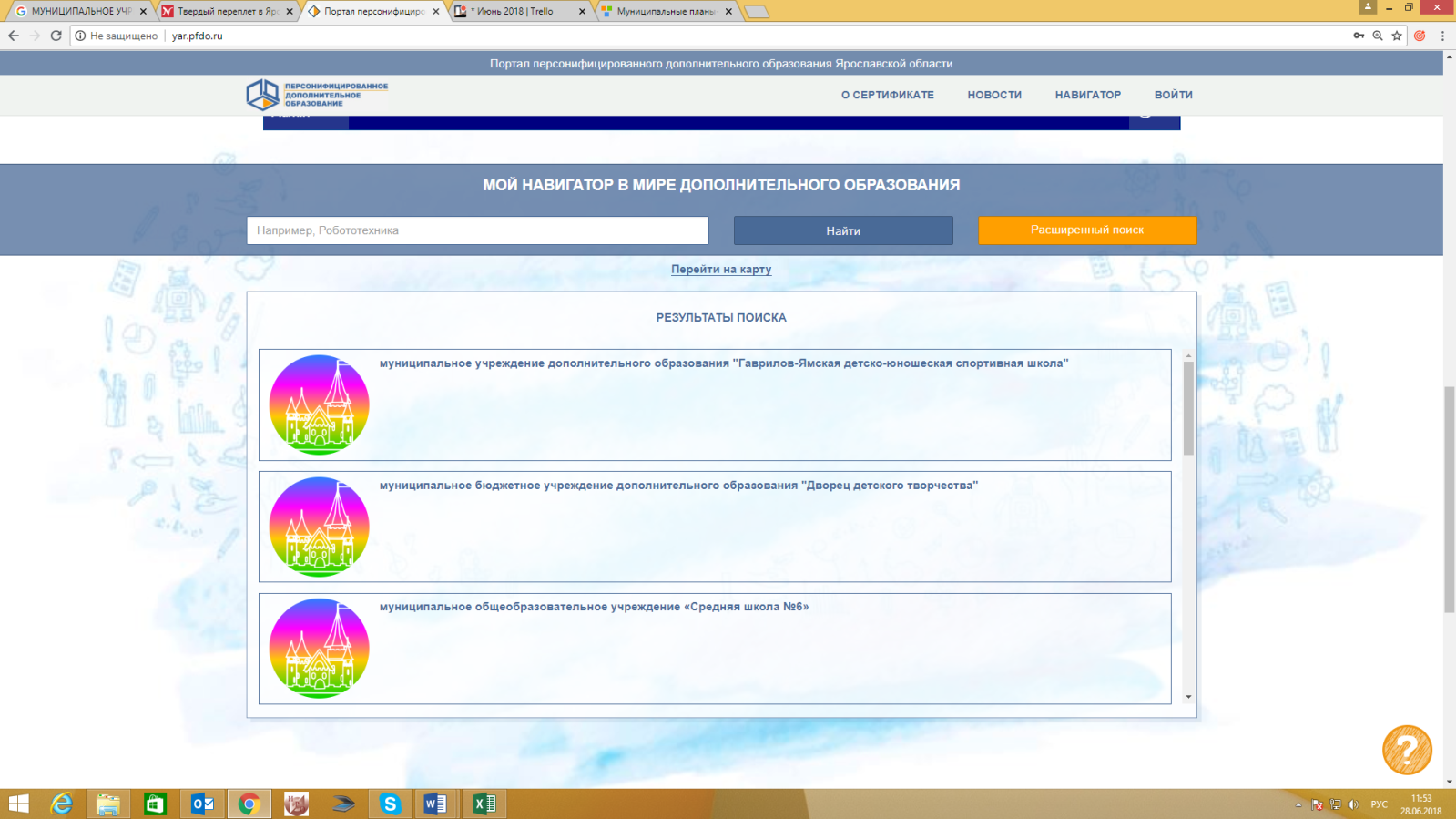 Для того, чтобы родители видели полную картину дополнительного образования в муниципальном районе, до 1 августа необходимо закончить процесс распределения программ ДОД по реестрам.